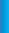 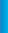 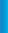 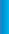 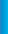 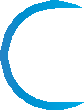 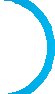 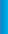 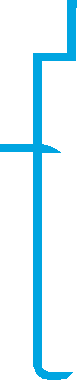 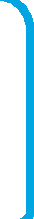 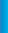 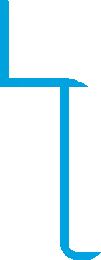 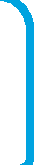 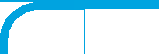 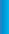 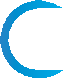 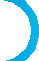 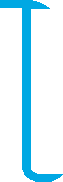 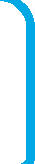 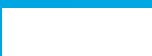 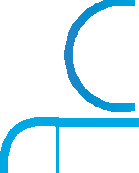 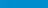 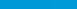 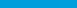 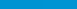 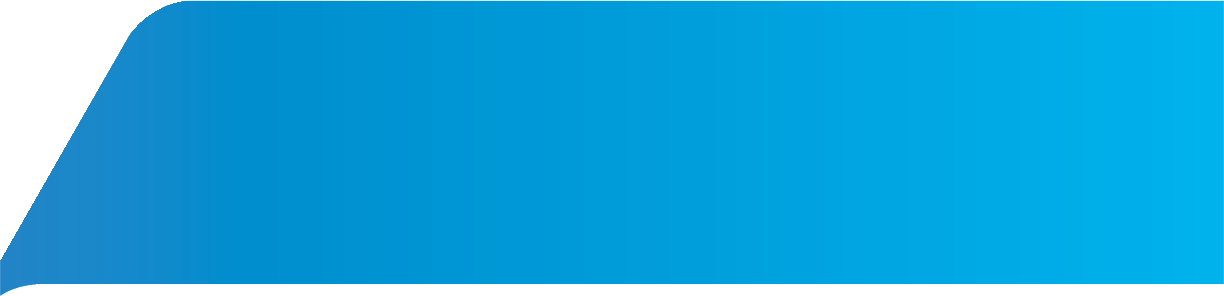 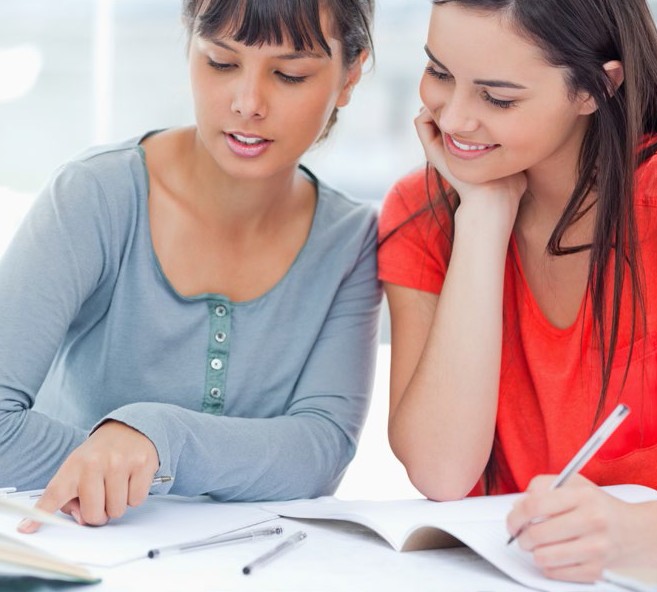 Your Fast-Passto VolunteeringIf you’re like over half the volunteers in America, you give your time to more than one organization. Whether it is coaching a child’s sports team, volunteering with the Girl Scouts, or delivering Meals on Wheels, it seems like there’s no limit to the need for your time and energy within the community.Who We AreBeyond scheduling and time constraints, one of thebiggest volunteer complaints is the need for background screening. It feels intrusive, it requires you to give up your sensitive personal details and it can delay your volunteering.And when you have to do it every time you join a neworganization, it can be repetitive and annoying.Verified Volunteers is dedicated to fixing these problems. We make it secure, easy, and hassle-free to volunteer – with one organization or many.It’s fast, easy, and completely onlineWith Verified Volunteers, there is no need to fill out loads of paperwork. You are just four quick steps – and less than five minutes – away from ordering your background check.Once you’ve placed an order,  you are a Verified Volunteer. Log in to your account at any time, from anywhere, for any purpose – whether you need to update your request with missing information or are just curious about the status of your background check.Your background check is completed in hours or days, not weeks or months. You are ready to begin serving faster than ever before.And it’s secure. Verified Volunteers follows best practices in data security. All your personal information is kept private - and safe.It makes volunteering with multiple organizations a breezeWith the Volunteer Fast-Pass, get screened once and share with as many organizations on the Verified Volunteers platform as you’d like. You can eliminate the need to endure the screening process over and over again – and accelerate your onboarding process at new volunteer programs.Sharing is a no-brainer. Simply create a profile, search for and view participating organizations in your area, choose those that interest you, and click “Connect”.As a member, you’ll be able to access all the information you need at the click of a button – where you have shared, your current status and more.Verified Volunteers is the only background check platform tailored to the specific needs of the service sector and the first online community to mobilize repeat, vetted volunteers.Verified Volunteers is backed by SterlingBackcheck,one of the world’s largest background screening companies, and partnered with Points of Light, the world’s largest organization dedicated to volunteer service.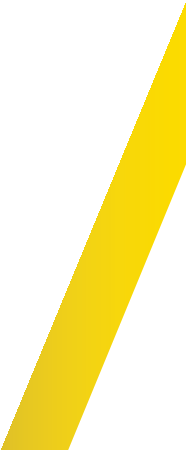 To Get Verified:Visit us at: https://app.verifiedvolunteers.comCreate an Account and log in through the volunteers portal.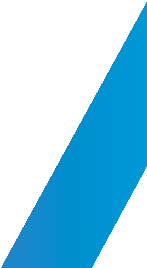 Select “Get Verified” and enter GOOD DEED code: x1es99mFill out the 4 steps, enter any necessary credit card information and click COMPLETE.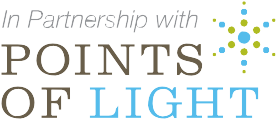 To learn more, contact:(855) 326-1860 - Option 1theadvocates@verifiedvolunteers.com www.verifiedvolunteers.com 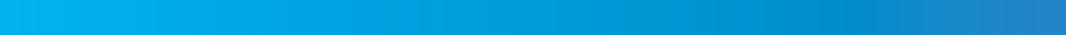 